Bill Status: PASSED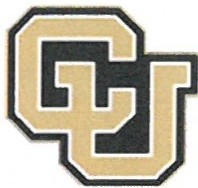 Student Governmen1UNIVERSITY OF COLORADO  BOULDERUniversity of Colorado Student GovernmentLegislative CouncilDate 	4/18/2016 	84 LCB 08 - CUSG Procedure on Service ConsolidationSponsored by: 	Joseph Soto Boneth Ahaneku John Lurquinlisa HalePresident of External Affairs President of Internal Affairs President of Student AffairsCUSG Director of Greek AffairsAuthored by: 	Joseph Soto 	President of External AffairsA Bill to Establish a CUSG Procedure on Service ConsolidationBill HistoryIn Summer 2015, administration within Housing and Dining Services attempted to consolidate HR, IT, and F&A functions away from CU Student Government and under Housing and Dining. This was done largely without the consent of CU Student Government and certainly without the approval or knowledge of the Tri-Executive.This service consolidation would have taken CUSG-funded procedures and would have given control over their job responsibilities to Housing and Dining and away from CUSG. This would have affected procedures affecting everything from budgets to staff management.That this was done during the interim period before the 15-16 Tri-Executives took office and could effectively defend CUSG's best interests put CUSG personnel in a precarious procedure. This bill protects the procedure CUSG has taken over the course of the 15-16 academic year in order to serve two purposes: protect stability within our cost centers, and support the 16-17 CUSG Administration coming into office as much as possible.Bill SummaryThis bill establishes CU Student Government's procedure on consolidation of its HR, IT, and F&A services, and creates a record of efforts taken in the 15-16 academic year.This bill also encourages a constitutional referendum in Fall 2016 for a constitutionallyprotected procedure on these service consolidations.Whereas, this bill is presented with the utmost respect for the intentions and expertise of administration within Housing and Dining Services;Whereas, this bill serves to protect CU Student Government management control over its personnel, but shall not be taken to mean that anything but a positive working relationship exists between CU Student Government and Housing and Dining Services; Whereas, the CUSG Constitution and the Chancellor's Agreement Protocols (referred to in certain cases as the "autonomy agreement")  are the documents that establish CU Student Government management  control over its personnel,  and this bill serves to pronounce and redefine that right.Whereas, events that took place in Summer 2015 that almost took away CUSG's control over.ertain personnel and business services without the knowledge or consent of the Tri-Executives warrants that right being restated and pronounced in legislation; Whereas, legislation clearly stating that HR, IT, and F&A functions within CUSG shall remain under the control of CUSG is one more safeguard for those services;THEREFORE, BE IT ENACTED by the Legislative Council of the University ofColorado Boulder Student Government, THAT:Section 1: CU Student Government establishes its procedure that no service consolidation of HR, IT, and F&A functions shall occur without a simple majority of students voting in a referendum or a 2/3 vote of Legislative Council.Section 2: CU Student Government explicitly establishes its procedure that the Tri­ Executives cannot make an official transfer of management control over procedures and functions within CUSG related to HR, IT, and F&A functions without first bringing it toLegislative Council for a 2/3 vote or to the student body for a simple majority referendum.Section 3: CU Student Government encourages the 16-17 Tri-Executives and 16-17Representatives  and Senators to start a referendum process to enshrine Sections 1 and2 of this bill into the CUSG Constitution.Section 4: The bill shall take effect upon final passage in Legislative Council and upon either obtaining the signature of two Tri-Executives and the Legislative Council President or the lapse of six days without action by the Tri-Executives.· Vote Count:4/21/164/28/16Amendments151  reading2"d readingAmend "procedure" to "procedure"AcclamationApprovedAmend "establishes"  to "establishes", "confirms", "declares" Amend first section to read "No service"Amend first section to read "Tri-Executive"----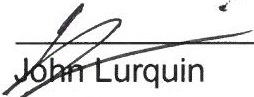 Legislative Council President 	President of Student Affairs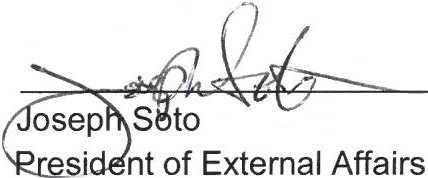 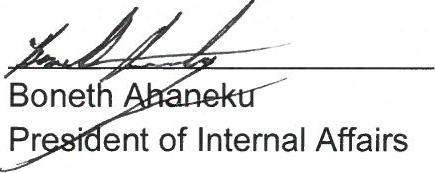 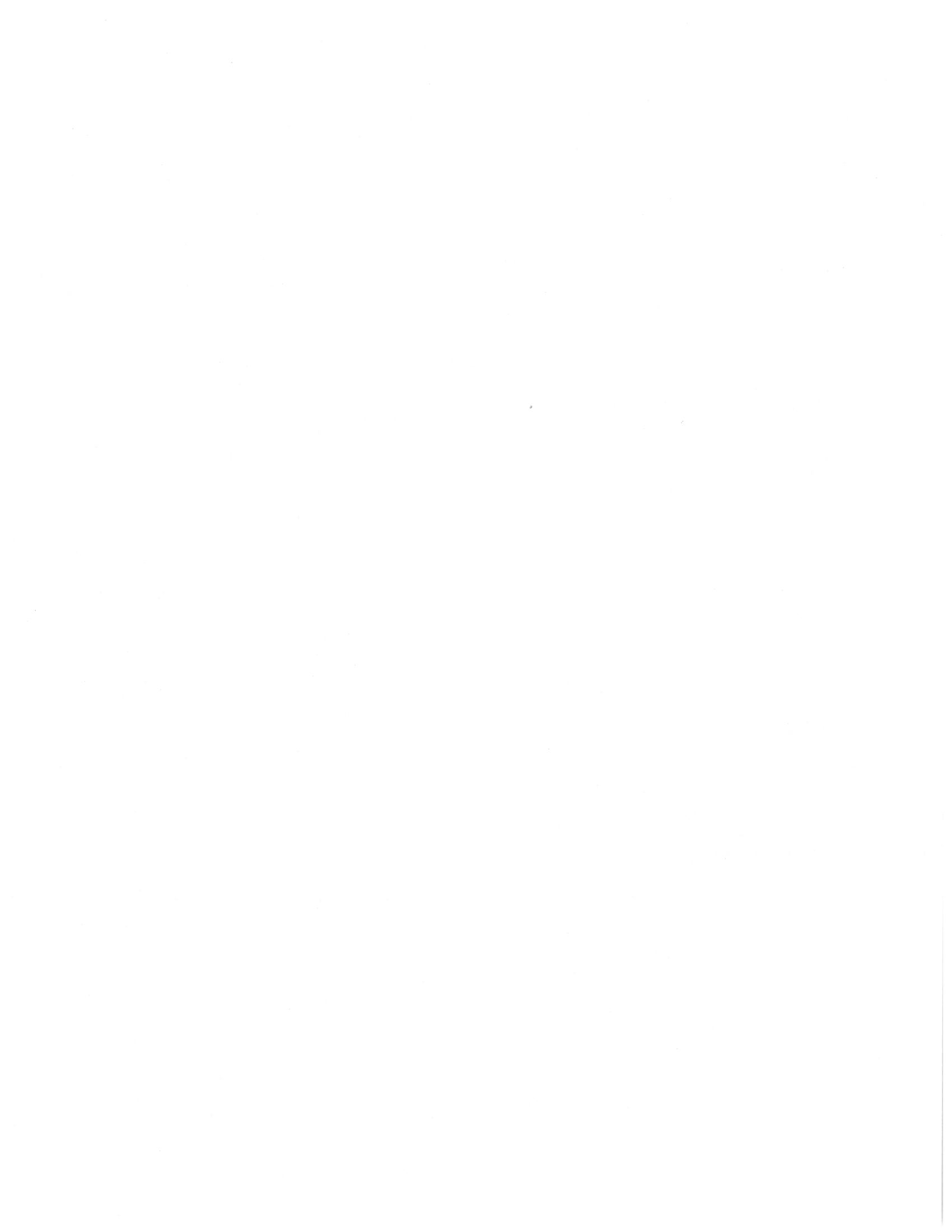 